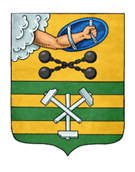 ПЕТРОЗАВОДСКИЙ ГОРОДСКОЙ СОВЕТРАСПОРЯЖЕНИЕ22 августа 2018 г.                                                                                            № 42-рО созыве сессии Петрозаводского городского Совета 28 созываНа основании статей 21 и 28 Устава Петрозаводского городского округа:1. Созвать сессию Петрозаводского городского Совета 28 созыва 19 сентября 2018 года в 11.00 часов в малом зале (пр. Ленина, 2, каб. 206)  с повесткой дня:1) о внесении изменений в Решение Петрозаводского городского Совета от 15.12.2008 № XXVI/XXIV-481 «Об утверждении Перечня муниципального имущества Петрозаводского городского округа, предназначенного для оказания имущественной поддержки субъектов малого и среднего предпринимательства»;2) отчет постоянной контрольной комиссии Петрозаводского городского Совета о своей деятельности за второй квартал 2018 года;3)   разное.2.  Аппаратам Петрозаводского городского Совета и Администрации Петрозаводского городского округа обеспечить подготовку и проведение сессии Петрозаводского городского Совета.ПредседательПетрозаводского городского Совета                                                 Г.П. БоднарчукРазослать: в дело, в аппарат Петрозаводского городского Совета - 9, Главе Петрозаводского городского округа, в аппарат Администрации Петрозаводского городского округа.